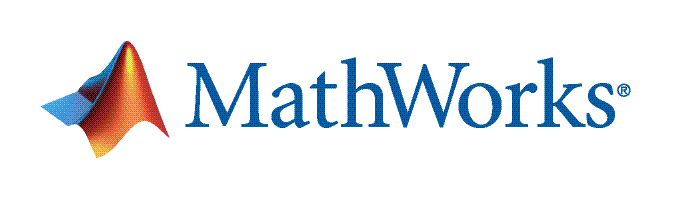 Appel à communications – MATLAB EXPO 2019 France18 juin 2019 à ParisVous avez travaillé sur un projet utilisant MATLAB, Simulink et/ou leurs familles de produits et vous souhaitez valoriser vos travaux en les présentant lors de la MATLAB EXPO France ? 
MathWorks vous invite à compléter ce formulaire avant le 16 novembre 2018 et à l’envoyer par email à marketing-france@mathworks.fr. Titre de la présentation (nous recommandons moins de 70 caractères, avec les espaces) : Résumé court de votre présentation (maximum 250 caractères) : Résumé long de votre présentation (maximum 2000 caractères) : Ce projet est-il en cours ou terminé ?Enoncé du problème en bref et approche utilisée pour résoudre le problème : Produits utilisés : Résultats obtenus : A propos du ou des intervenants : Intervenant principal :Prénom : Nom : Fonction : Société : Téléphone :  Email : Biographie (maximum 250 caractères) : 2nd intervenant (optionnel) :Prénom : Nom : Fonction : Société : Téléphone :  Email : Biographie (maximum 250 caractères) : 